سازمان آتش نشانی و                                                                                                                                  تاریخ تنظیم : ......................................
خدمات ایمنی تهران                                                                                            ش.پ آتش نشانی : ...........................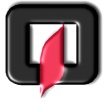 مشخصات مدیرعامل شرکت مجری/ مشاور (اشخاص حقیقی و یا حقوقی تائید شده سازمان آتش نشانی)اینجانب ............................................... نام پدر ...................................... کد ملی .................................. مدیرعامل شرکت (مجری/ مشاور) ................................. با شماره ثبت .....................................  گواهی می نمایم تمامی اقلام مندرج در جدول فوق را از شرکت آتش نبرد آرسین  خریداری و در پروژه فوق تحویل مالک و با نظارت مستمر، بدون هیچ گونه تغییری در محل با اجرای سیم کشی مناسب و براساس استاندارد مورد تائید سازمان آتش نشانی نصب نموده و مسئولیت آن را بر عهده می گیرم.در ضمن صحت امضای مالک یا وکیل و امضاء و مهر شرکت وارد کننده کالا را تائید نموده و مسئولیت و عواقب ناشی از آن را بر عهده می گیرم.آدرس شرکت: ...................................................................................................      تلفن دفتر:   ................................................                              تلفن همراه: ...................................................نام محصولنام تجاریکشور سازندهمدل قطعهشماره تستمتعارفآدرس پذیربیم دتکتورتاییدیهتعدادکنترل پنلDEZLIایرانDZ--AD2-4LOOP ب 698777800*استاندارد ملی ایرانکاشف دودیDEZLIایرانDZ-ADS D24ب 698549800*استاندارد ملی ایرانکاشف حرارتیDEZLIایرانDZ-ADHD24ب 698549500*استاندارد ملی ایرانآژیرDEZLIایرانDZ-ADS IF95ب698864200*استاندارد ملی ایرانشستیDEZLIایرانDZ-ADP B24Pب698730700*استاندارد ملی ایران